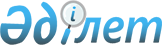 О Программе по разработке (внесению изменений, пересмотру) межгосударственных стандартов, содержащих правила и методы исследований (испытаний) и измерений, в том числе правила отбора образцов, необходимые для применения и исполнения требований технического регламента Евразийского экономического союза "О требованиях к средствам обеспечения пожарной безопасности и пожаротушения" (ТР ЕАЭС 043/2017) и осуществления оценки соответствия объектов технического регулированияРешение Коллегии Евразийской экономической комиссии от 21 мая 2019 года № 81
      В целях реализации принципов, предусмотренных подпунктами 11 и 12 пункта 1 статьи 51 Договора о Евразийском экономическом союзе от 29 мая 2014 года, и в соответствии с пунктом 7 приложения № 2 к Регламенту работы Евразийской экономической комиссии, утвержденному Решением Высшего Евразийского экономического совета от 23 декабря 2014 г. № 98, Коллегия Евразийской экономической комиссии решила:    
      1. Утвердить прилагаемую Программу по разработке (внесению изменений, пересмотру) межгосударственных стандартов, содержащих правила и методы исследований (испытаний) и измерений, в том числе правила отбора образцов, необходимые для применения и исполнения требований технического регламента Евразийского экономического союза "О требованиях к средствам обеспечения пожарной безопасности и пожаротушения" (ТР ЕАЭС 043/2017) и осуществления оценки соответствия объектов технического регулирования".  
      2. Настоящее Решение вступает в силу по истечении 30 календарных дней с даты его официального опубликования.    П Р О Г Р А М М А 
по разработке (внесению изменений, пересмотру) межгосударственных стандартов, содержащих правила и методы исследований (испытаний) и измерений, в том числе правила отбора образцов, необходимые для применения и исполнения требований технического регламента Евразийского экономического союза "О требованиях к средствам обеспечения пожарной безопасности и пожаротушения" (ТР ЕАЭС 043/2017) и осуществления оценки соответствия объектов технического регулирования  
					© 2012. РГП на ПХВ «Институт законодательства и правовой информации Республики Казахстан» Министерства юстиции Республики Казахстан
				
      Председатель Коллегии        
Евразийской экономической комиссии

Т. Саркисян    
УТВЕРЖДЕНА    
Решением Коллегии    
Евразийской экономической     
комиссии    
от 21 мая 2019 г. № 81    
№ п/п
Код МКС
Наименование проекта межгосударственного стандарта. 
Виды работ
Элементы технического регламента Евразийского экономического союза
Сроки разработки
Сроки разработки
Государство – член Евразийского экономического союза – ответственный разработчик
№ п/п
Код МКС
Наименование проекта межгосударственного стандарта. 
Виды работ
Элементы технического регламента Евразийского экономического союза
начало
окончание
Государство – член Евразийского экономического союза – ответственный разработчик
1
2
3
4
5
6
7
13.220
Пожарная безопасность. Общие термины и определения.

Разработка ГОСТ на основе ГОСТ 12.1.033-81, 

ГОСТ 12.2.047-86, СТБ 11.0.02-95, СТБ 11.0.03-95
технический регламент в целом
2017 год
2020 год
Республика Беларусь
I. Огнетушащие вещества
I. Огнетушащие вещества
I. Огнетушащие вещества
I. Огнетушащие вещества
I. Огнетушащие вещества
I. Огнетушащие вещества
I. Огнетушащие вещества
13.220.10
Огнетушащие вещества. Порошки огнетушащие. Общие технические требования и методы испытаний.

Разработка ГОСТ на основе ГОСТ Р 53280.4-2009, ГОСТ Р 53280.5-2009
пункты 15, 16, 17; пункт 1 приложения
2019 год
2020 год
Российская Федерация
13.220.10
Огнетушащие вещества. Порошки огнетушащие специального назначения. Классификация. Общие технические требования. Методы испытаний.

Разработка ГОСТ на основе СТ РК 1610-2006
пункты 15, 16, 17; пункт 1 приложения
2017 год 
2019 год
Республика Казахстан
13.220.10
Огнетушащие вещества. Пенообразователи для тушения пожаров. Общие технические требования. Методы испытаний.

Разработка ГОСТ на основе ГОСТ Р 50588-2012, 
СТ РК 1609-2014, СТБ 2459-2016
пункты 15, 16, 17; пункт 2 приложения
2018 год
2019 год
Российская Федерация
13.220.10
Огнетушащие вещества. Пенообразователи для подслойного тушения пожаров нефти и нефтепродуктов в резервуарах. Общие технические требования и методы испытаний.

Разработка ГОСТ на основе ГОСТ Р 53280.2-2010, 
СТБ 11.13.13-2009
пункты15,16, 17; пункт 2 приложения
2018 год
2020

год
Российская Федерация
13.220.10
Огнетушащие вещества. Пенообразователи для тушения пожаров водорастворимых горючих жидкостей подачей сверху. Общие технические требования и методы испытаний.

Разработка ГОСТ на основе ГОСТ Р 53280.1-2010
пункты 15, 16, 17; пункт 3 приложения
2018 год
2020

год
Российская Федерация
13.220.10
Огнетушащие вещества. Газовые огнетушащие вещества. Методы испытаний.

Разработка ГОСТ на основе ГОСТ Р 53280.3-2009, 
СТ РК 2512-2014
пункты 15, 16, 17; пункт 5 приложения
2018 год
2020

год
Российская Федерация
II. Средства огнезащиты
II. Средства огнезащиты
II. Средства огнезащиты
II. Средства огнезащиты
II. Средства огнезащиты
II. Средства огнезащиты
II. Средства огнезащиты
13.220.40
Средства огнезащиты древесины и материалов на ее основе. Общие требования. Методы испытаний.

Разработка ГОСТ на основе ГОСТ Р 53292-2009, 
СТ РК 615-1-2011, СТБ 11.03.02-2010
пункты 18, 19, 22; пункт 6 приложения
2018 год
2020

год
Российская Федерация

 
13.220.40
Средства огнезащиты для стальных конструкций. Общие требования. Метод определения огнезащитной эффективности.

Разработка ГОСТ на основе ГОСТ Р 53295-2009, 
СТ РК 615-2-2011, СТБ 11.03.02-2010
пункты 18, 19, 20; пункт 7 приложения
2018 год
2020

год
Российская Федерация

 
13.220.40,

13.220.50
Средства огнезащиты кабелей. Методы определения огнезащитной эффективности.

Разработка ГОСТ на основе ГОСТ Р 53311-2009
пункты 18, 19, 21; пункт 8 приложения
2018 год
2020

год
Российская Федерация
13.220.40
Средства огнезащиты железобетонных конструкций. Общие требования. Метод определения огнезащитной эффективности.

Разработка ГОСТ
пункты 18, 19, 21; пункт 8 приложения
2018 год
2020

год
Российская Федерация
III. Изделия погонажные электромонтажные
III. Изделия погонажные электромонтажные
III. Изделия погонажные электромонтажные
III. Изделия погонажные электромонтажные
III. Изделия погонажные электромонтажные
III. Изделия погонажные электромонтажные
III. Изделия погонажные электромонтажные
13.220.40
Изделия погонажные электромонтажные. Требования пожарной безопасности. Методы испытаний.

Разработка ГОСТ на основе ГОСТ Р 53313-2009
пункт 23; пункт 9 приложения
2018 год
2020 год
Российская Федерация
IV. Огнетушители 
IV. Огнетушители 
IV. Огнетушители 
IV. Огнетушители 
IV. Огнетушители 
IV. Огнетушители 
IV. Огнетушители 
13.220.30
Техника пожарная. Огнетушители переносные. Общие технические требования. Методы испытаний.

Разработка ГОСТ на основе ГОСТ Р 51057-2001, 
СТБ 11.13.04-2009
пункт 24; 

пункт 10 приложения
2018 год
2019 год
Российская Федерация
13.220.30
Техника пожарная. Огнетушители передвижные. Общие технические требования. Методы испытаний.

Разработка ГОСТ на основе ГОСТ Р 51017-2009, 

СТ РК 2513-2014, СТБ 11.13.10-2009
пункт 24; 

пункт 11 приложения
2018 год
2020 год
Российская Федерация
13.220.30
Техника пожарная. Переносные и передвижные устройства пожаротушения с высокоскоростной подачей огнетушащего вещества. Общие технические требования. Методы испытаний.

Разработка ГОСТ на основе ГОСТ Р 53291-2009, 
СТ РК 2428–2013
пункт 24; 
пункт 10, 11 приложения
2020 год
2022 

год
Российская Федерация
V. Устройства пожаротушения автономные
V. Устройства пожаротушения автономные
V. Устройства пожаротушения автономные
V. Устройства пожаротушения автономные
V. Устройства пожаротушения автономные
V. Устройства пожаротушения автономные
V. Устройства пожаротушения автономные
13.220.10
Автономные устройства пожаротушения. Общие технические требования. Методы испытаний.

Разработка ГОСТ
пункт 40; 

пункт 12 приложения
2017 год
2019 год
Российская Федерация
VI. Пожарные шкафы, пожарные краны
VI. Пожарные шкафы, пожарные краны
VI. Пожарные шкафы, пожарные краны
VI. Пожарные шкафы, пожарные краны
VI. Пожарные шкафы, пожарные краны
VI. Пожарные шкафы, пожарные краны
VI. Пожарные шкафы, пожарные краны
13.220.20, 13.220.30
Техника пожарная. Шкафы пожарные. Общие технические требования. Методы испытаний.

Разработка ГОСТ на основе ГОСТ Р 51844-2009, 
СТБ 1953-2009
пункт 26; пункт 13 приложения
2019 год
2022 год
Российская Федерация
13.220.30
Техника пожарная. Клапаны пожарные запорные. Общие технические требования. Методы испытаний.

Разработка ГОСТ на основе ГОСТ Р 53278-2009, 
СТБ 11.14.04-2009
пункт 25; 

пункт 14 приложения
2019 год
2022

год
Российская Федерация
VII. Мобильные средства пожаротушения
VII. Мобильные средства пожаротушения
VII. Мобильные средства пожаротушения
VII. Мобильные средства пожаротушения
VII. Мобильные средства пожаротушения
VII. Мобильные средства пожаротушения
VII. Мобильные средства пожаротушения
13.220.10
Техника пожарная. Основные пожарные автомобили. Общие технические требования. Методы испытаний.

Разработка ГОСТ на основе ГОСТ Р 53328-2009, 
ГОСТ Р 12.2.144-2005, СТ РК 1980-2010
пункт 27; 

пункт 15 приложения
2016 год
2019

год
Российская Федерация
13.220.10
Техника пожарная. Автоподъемники пожарные. Общие технические требования. Методы испытаний.

Разработка ГОСТ на основе ГОСТ Р 53329-2009, 
СТ РК 1976-2010, СТБ 2513-2017
пункт 27; 

пункт 17 приложения
2018 год
2021

год
Республика Беларусь
13.220.10
Техника пожарная. Автолестницы пожарные. Общие технические требования. Методы испытаний.

Разработка ГОСТ на основе ГОСТ Р 52284-2009, 
СТ РК 1981-2010, СТБ 2512-2017
пункт 27; 

пункт 18 приложения
2018 год
2021

год
Республика Беларусь
13.220.10
Техника пожарная. Автомобили аварийно-спасательные. Общие технические условия.

Разработка ГОСТ на основе СТ РК 2111-2011
пункт 27; 

пункт 19 приложения
2018 год
2021

год
Республика Беларусь
13.220.10
Техника пожарная. Автопеноподъемники пожарные. Общие технические требования. Методы испытаний.

Разработка ГОСТ на основе ГОСТ Р 53330-2009, 
СТ РК 2217-2012
пункт 27; 

пункт 20 приложения
2018 год
2021

год
Республика Беларусь
13.220.30, 25.040.30
Техника пожарная. Мобильные робототехнические комплексы для проведения аварийно-спасательных работ и пожаротушения. Классификация. Общие технические требования. Методы испытаний.

Разработка ГОСТ на основе ГОСТ Р 54344-2011
пункт 41;

пункт 23 приложения
2018 год
2020

год
Российская Федерация
13.220.30, 25.040.30
Техника пожарная. Системы управления робототехнических комплексов для проведения аварийно-спасательных работ и пожаротушения. Общие технические требования. Методы испытаний.

Разработка ГОСТ на основе ГОСТ Р 55895-2013
пункт 41; 

пункт 23 приложения
2018 год
2020

год
Российская Федерация
13.220.10
Техника пожарная. Мотопомпы пожарные. Основные параметры. Общие технические требования. Методы испытаний.

Разработка ГОСТ на основе ГОСТ Р 53332-2009
пункт 28; 

пункт 24 приложения
2019 год
2021

год
Российская Федерация
13.220.30
Насосы центробежные пожарные. Общие технические требования. Методы испытаний.

Разработка ГОСТ на основе ГОСТ Р 52283-2004
пункты 29, 30; пункт 25 приложения
2018 год
2020

год
Российская Федерация
VIII. Технические средства, функционирующие в составе систем пожарной автоматики (систем пожарной сигнализации, систем передачи извещений о пожаре, систем оповещения и управления эвакуацией людей при пожаре)
VIII. Технические средства, функционирующие в составе систем пожарной автоматики (систем пожарной сигнализации, систем передачи извещений о пожаре, систем оповещения и управления эвакуацией людей при пожаре)
VIII. Технические средства, функционирующие в составе систем пожарной автоматики (систем пожарной сигнализации, систем передачи извещений о пожаре, систем оповещения и управления эвакуацией людей при пожаре)
VIII. Технические средства, функционирующие в составе систем пожарной автоматики (систем пожарной сигнализации, систем передачи извещений о пожаре, систем оповещения и управления эвакуацией людей при пожаре)
VIII. Технические средства, функционирующие в составе систем пожарной автоматики (систем пожарной сигнализации, систем передачи извещений о пожаре, систем оповещения и управления эвакуацией людей при пожаре)
VIII. Технические средства, функционирующие в составе систем пожарной автоматики (систем пожарной сигнализации, систем передачи извещений о пожаре, систем оповещения и управления эвакуацией людей при пожаре)
VIII. Технические средства, функционирующие в составе систем пожарной автоматики (систем пожарной сигнализации, систем передачи извещений о пожаре, систем оповещения и управления эвакуацией людей при пожаре)
13.220.20
Извещатели пожарные. Общие технические требования. Методы испытаний.

Разработка ГОСТ на основе ГОСТ Р 53325-2012, 
СТБ 2218-2011, СТБ 11.16.03-2009, СТБ EN 54-12-2009, СТБ EN 54-11-2009, СТБ EN 54-10-2009, СТБ 2243-2011
пункты 31, 32, 33;

пункт 26 приложения
2017 год
2019

год
Российская Федерация
13.20.10,
29.200
Источники бесперебойного электропитания технических средств пожарной автоматики. Общие технические требования. Методы испытаний.

Разработка ГОСТ
пункты 31, 32, 33;

пункт 27 приложения
2018 год
2020

год
Российская Федерация
13.220.20
Приборы приемно-контрольные пожарные. Приборы управления пожарные. Общие технические требования. Методы испытаний.

Разработка ГОСТ на основе ГОСТ Р 53325-2012, 
ГОСТ 30737-2001, СТБ 11.14.01-2006
пункты 31, 32, 33;

пункт 29 приложения
2018 год
2020

год
Российская Федерация

 
13.220.20, 33.040.20
Системы передачи извещений о пожаре. Общие технические требования. Методы испытаний.

Разработка ГОСТ на основе ГОСТ Р 53325-2012.
пункт 35; 

пункт 32 приложения
2018 год
2020

год
Российская Федерация
13.220.20
Технические средства оповещения и управления эвакуацией пожарные. Общие технические требования. Методы испытаний.

Разработка ГОСТ на основе ГОСТ Р 53325-2012, 
СТБ 2243-2011
пункт 36; 

раздел VIII приложения
2018 год
2020

год
Российская Федерация
13.220.20
Технические средства пожарной автоматики вспомогательные. Общие технические требования. Методы испытаний.

Разработка ГОСТ
пункты 31, 32, 33;

пункт 34 приложения
2019 год
2021

год
Российская Федерация
IX. Технические средства, функционирующие в составе установок пожаротушения автоматических (в том числе установок пожаротушения автономных, установок пожаротушения роботизированных, установок пожаротушения модульных)
IX. Технические средства, функционирующие в составе установок пожаротушения автоматических (в том числе установок пожаротушения автономных, установок пожаротушения роботизированных, установок пожаротушения модульных)
IX. Технические средства, функционирующие в составе установок пожаротушения автоматических (в том числе установок пожаротушения автономных, установок пожаротушения роботизированных, установок пожаротушения модульных)
IX. Технические средства, функционирующие в составе установок пожаротушения автоматических (в том числе установок пожаротушения автономных, установок пожаротушения роботизированных, установок пожаротушения модульных)
IX. Технические средства, функционирующие в составе установок пожаротушения автоматических (в том числе установок пожаротушения автономных, установок пожаротушения роботизированных, установок пожаротушения модульных)
IX. Технические средства, функционирующие в составе установок пожаротушения автоматических (в том числе установок пожаротушения автономных, установок пожаротушения роботизированных, установок пожаротушения модульных)
IX. Технические средства, функционирующие в составе установок пожаротушения автоматических (в том числе установок пожаротушения автономных, установок пожаротушения роботизированных, установок пожаротушения модульных)
13.220.10
Автономные установки пожаротушения. Общие технические требования. Методы испытаний.

Разработка ГОСТ
пункт 38
2017 год
2019

год
Российская Федерация
13.220.30
Установки водяного и пенного пожаротушения автоматические. Узлы управления. Общие технические требования. Методы испытаний.

Разработка ГОСТ на основе ГОСТ Р 51052-2002
пункт 38; 

пункты 35, 36, 37, 38, 39, 40, 41, 42, 43, 44, 45, 46, 47 приложения
2018 год
2020

год
Российская Федерация
13.220.30
Установки водяного и пенного пожаротушения автоматические. Оросители. Общие технические требования. Методы испытаний.

Разработка ГОСТ на основе ГОСТ Р 51043-2002, 
СТБ 11.16.06-2011/ ГОСТ Р 51043-2002
пункт 38; 

пункт 49 приложения
2018 год
2020

год
Российская Федерация
13.220.30
Установки водяного и пенного пожаротушения. Оповещатели пожарные звуковые гидравлические. Общие технические требования. Методы испытаний.

Разработка ГОСТ на основе ГОСТ Р 53287-2009
пункт 38; 

пункт 48 приложения
2018 год
2020

год
Российская Федерация
13.220.30
Установки водяного и пенного пожаротушения. Дозаторы. Общие технические требования. Методы испытаний.

Разработка ГОСТ на основе ГОСТ Р 53287-2009
пункт 38; 

пункт 50 приложения
2018 год
2020

год
Российская Федерация
13.220.10
Установки водяного и пенного пожаротушения автоматические. Модульные установки пожаротушения тонкораспыленной водой автоматические. Общие технические требования. Методы испытаний.

Разработка ГОСТ на основе ГОСТ Р 53288-2009, 

СТБ 11.16.07-2011/ ГОСТ Р 53288-2009
пункт 38; 

пункт 51 приложения
2019 год
2020

год
Российская Федерация
13.220.30
Установки газового пожаротушения автоматические. Модули и батареи. Общие технические требования. Методы испытаний.

Разработка ГОСТ на основе ГОСТ Р 53281-2009, 
СТБ 11.13.20-2010
пункт 38;

пункт 52 приложения
2018 год
2020

год
Российская Федерация
13.220.30
Установки и модули газопорошкового пожаротушения автоматические. Общие технические требования. Методы испытаний.

Разработка ГОСТ на основе ГОСТ Р 56028-2014
пункт 38; 

пункт 53 приложения
2016 год
2019

год
Российская Федерация

 
13.220.30
Техника пожарная. Установки порошкового пожаротушения автоматические. Модули. Общие технические требования. Методы испытаний.

Разработка ГОСТ на основе СТ РК 1302-2004,

ГОСТ Р 53286-2009, СТБ 11.13.19-2010
пункт 38; 

пункт 54 приложения
2017 год
2019

год
Республика Казахстан

 
13.220.20
Установки газового пожаротушения автоматические. Устройства распределительные. Общие технические требования. Методы испытаний.

Разработка ГОСТ на основе ГОСТ Р 53283-2009
пункт 38; 

пункт 55 приложения
2019 год
2021

год
Российская Федерация
13.220.20
Установки газового пожаротушения автоматические. Резервуары изотермические пожарные. Общие технические требования. Методы испытаний.

Разработка ГОСТ на основе ГОСТ Р 53282-2009
пункт 38; 

пункт 56 приложения
2018 год
2020

год
Российская Федерация
13.220.30
Техника пожарная. Генераторы огнетушащего аэрозоля. Общие технические требования. Методы испытаний.

Разработка ГОСТ на основе СТ РК 1489-2006,

ГОСТ Р 53284-2009, СТБ 11.16.05-2011
пункт 38;

пункт 57 приложения
2017 год
2019

год
Республика Казахстан

 
13.220.10

43.160
Техника пожарная. Установки воздушно-дисперсионного пожаротушения автоматические. Модули. Общие технические условия.

Разработка ГОСТ
пункт 38
2019 год
2021

год
Республика Казахстан

 
X. Установки пожаротушения роботизированные
X. Установки пожаротушения роботизированные
X. Установки пожаротушения роботизированные
X. Установки пожаротушения роботизированные
X. Установки пожаротушения роботизированные
X. Установки пожаротушения роботизированные
X. Установки пожаротушения роботизированные
13.220.10
Установки пожаротушения роботизированные. Общие технические требования. Методы испытаний.

Разработка ГОСТ на основе ГОСТ Р 53326-2009
пункт 39; 

пункт 58 приложения
2018 год
2020

год
Российская Федерация
XI. Средства индивидуальной защиты органов дыхания и зрения пожарные
XI. Средства индивидуальной защиты органов дыхания и зрения пожарные
XI. Средства индивидуальной защиты органов дыхания и зрения пожарные
XI. Средства индивидуальной защиты органов дыхания и зрения пожарные
XI. Средства индивидуальной защиты органов дыхания и зрения пожарные
XI. Средства индивидуальной защиты органов дыхания и зрения пожарные
XI. Средства индивидуальной защиты органов дыхания и зрения пожарные
13.220.20,

13.340.30
Техника пожарная. Аппараты дыхательные со сжатым воздухом с открытым циклом дыхания. Общие технические требования. Методы испытаний.

Разработка ГОСТ на основе ГОСТ Р 53255-2009, 

СТБ 11.14.03-2008
пункты 42, 43, 44, 45, 46, 47, 48, 49;

пункт 59 приложения
2018 год
2021

год
Российская Федерация
13.220.20,

13.340.30
Техника пожарная. Аппараты дыхательные со сжатым кислородом с замкнутым циклом дыхания. Общие технические требования. Методы испытаний.

Разработка ГОСТ на основе ГОСТ Р 53256-2009
пункты 42, 43, 44, 45, 46, 47, 48, 49; пункт 59 приложения
2018 год
2021

год
Российская Федерация
13.220.20,

13.340.30
Техника пожарная. Самоспасатели изолирующие со сжатым воздухом. Общие технические требования. Методы испытаний.

Разработка ГОСТ на основе ГОСТ Р 53259-2009
пункты 42, 43, 44, 45, 46, 47, 48, 49, 50; 

пункт 61 приложения
2018 год
2021

год
Российская Федерация
13.220.20,

13.340.30
Техника пожарная. Самоспасатели изолирующие с химически связанным кислородом. Общие технические требования. Методы испытаний.

Разработка ГОСТ на основе ГОСТ Р 53260-2009
пункты 42, 43, 44, 45, 46, 47, 48, 49, 50; 

пункт 61 приложения
2018 год
2021

год
Российская Федерация
13.220.20,

13.340.30
Техника пожарная. Лицевые части средств индивидуальной защиты органов дыхания. Общие технические требования. Методы испытаний.

Разработка ГОСТ на основе ГОСТ Р 53257-2009, 

СТБ 11.14.02-2008
пункты 42, 43, 44, 45, 46, 47, 48, 49, 50; 

пункт 62 приложения
2018 год
2021

год
Российская Федерация
13.220.20,

13.340.30, 23.020.30
Техника пожарная. Баллоны малолитражные для аппаратов дыхательных и самоспасателей со сжатым воздухом. Общие технические требования. Методы испытаний.

Разработка ГОСТ на основе ГОСТ Р 53258-2009
пункты 42, 43, 44, 45, 46, 47, 48, 49, 50; 

пункт 63 приложения
2018 год
2021

год
Российская Федерация
13.220.20,

13.340.30
Техника пожарная. Установки для проверки дыхательных аппаратов. Общие технические требования. Методы испытаний.

Разработка ГОСТ на основе ГОСТ Р 53262-2009
пункт 52; 

пункт 64 приложения

 
2018 год
2021

год
Российская Федерация
13.220.20,

23.140
Техника пожарная. Установки компрессорные для наполнения сжатым воздухом баллонов дыхательных аппаратов для пожарных. Общие технические требования. Методы испытаний.

Разработка ГОСТ на основе ГОСТ Р 53263-2009
пункт 51; 

пункт 65 приложения
2018 год
2021

год
Российская Федерация
13.220.20,

13.340.30
Техника пожарная. Фильтрующие средства индивидуальной защиты органов дыхания и зрения пожарные, применяемые при тушении природных пожаров на открытой местности.

Разработка ГОСТ
пункт 46; 

пункт 60 приложения
2019 год
2021

год
Российская 

Федерация
XII. Специальная защитная одежда пожарного
XII. Специальная защитная одежда пожарного
XII. Специальная защитная одежда пожарного
XII. Специальная защитная одежда пожарного
XII. Специальная защитная одежда пожарного
XII. Специальная защитная одежда пожарного
XII. Специальная защитная одежда пожарного
13.220.10,

13.340.10
Специальная защитная одежда пожарного. Общие технические требования. Методы испытаний.

Разработка ГОСТ на основе ГОСТ Р 53264-2009, 
СТБ 1971-2009
пункты 53,54; пункты 66, 67, 68, 69, 70 приложения
2018 год
2021

год
Республика Беларусь
13.220.10,

13.340.50
Средства индивидуальной защиты ног пожарного. Общие технические требования. Методы испытаний.

Разработка ГОСТ на основе ГОСТ Р 53265-2009
пункт 57; 

пункт 72 приложения
2018 год
2021

год
Республика Беларусь
13.220.10,

13.340
Каски пожарные. Общие технические требования. Методы испытаний.

Разработка ГОСТ на основе ГОСТ Р 53269-2009, 
ГОСТ 30694-2000
пункт 55; 

пункт 73 приложения
2018 год
2021

год
Республика Беларусь
XIV. Средства спасения людей при пожаре с высотных уровней
XIV. Средства спасения людей при пожаре с высотных уровней
XIV. Средства спасения людей при пожаре с высотных уровней
XIV. Средства спасения людей при пожаре с высотных уровней
XIV. Средства спасения людей при пожаре с высотных уровней
XIV. Средства спасения людей при пожаре с высотных уровней
XIV. Средства спасения людей при пожаре с высотных уровней
13.220.10
Техника пожарная. Лестницы ручные пожарные. Общие технические требования. Методы испытаний.

Разработка ГОСТ на основе ГОСТ Р 53275-2009, 

СТБ 11.13.02-2004
пункты 58, 59, 60;

пункт 74 приложения
2018 год
2021

год
Республика Беларусь
13.220.10
Техника пожарная. Веревки пожарные спасательные. Общие технические требования. Методы испытаний.

Разработка ГОСТ на основе ГОСТ Р 53266-2009, 
СТБ 11.13.03-2009
пункты 58, 59, 60; пункт 75 приложения
2020 год
2022

год
Российская Федерация
13.220.10
Техника пожарная. Пояса пожарные спасательные. Общие технические требования. Методы испытаний.

Разработка ГОСТ на основе ГОСТ Р 53268-2009, 
СТБ 11.13.08-2009
пункты 58, 59, 60; пункт 76 приложения
2020 год
2022

год
Российская Федерация
13.220.10
Техника пожарная. Карабин пожарный. Общие технические требования. Методы испытаний.

Разработка ГОСТ на основе ГОСТ Р 53267-2009, 
СТБ 11.13.09-2009
пункты 58, 59, 60; пункт 77 приложения
2020 год
2022

год
Российская Федерация
13.220.10
Техника пожарная. Трапы спасательные пожарные. Общие технические требования. Методы испытаний.

Разработка ГОСТ на основе ГОСТ Р 53274-2009
пункты 58, 59, 60; пункт 78 приложения
2020 год
2022

год
Российская Федерация
13.220.10
Техника пожарная. Устройства спасательные прыжковые пожарные. Общие технические требования. Методы испытаний.

Разработка ГОСТ на основе ГОСТ Р 53273-2009
пункты 58, 59, 60; 

пункт 79 приложения
2020 год
2022

год
Российская Федерация
13.220.10
Техника пожарная. Рукава спасательные пожарные. Общие технические требования. Методы испытаний.

Разработка ГОСТ на основе ГОСТ Р 53271-2009
пункты 58, 59, 60; пункт 80 приложения
2020 год
2022

год
Российская Федерация
13.220.10
Техника пожарная. Устройства канатно-спускные пожарные. Общие технические требования. Методы испытаний.

Разработка ГОСТ на основе ГОСТ Р 53272-2009
пункты 58, 59, 60; пункт 81 приложения
2021 год
2023

год
Российская Федерация
13.220.10
Техника пожарная. Лестницы навесные спасательные пожарные. Общие технические требования. Методы испытаний.

Разработка ГОСТ на основе ГОСТ Р 53276-2009
пункты 58, 59, 60; 

пункт 82 приложения

 
2021 год
2023

год
Российская Федерация
XV. Инструмент для проведения специальных работ на пожарах
XV. Инструмент для проведения специальных работ на пожарах
XV. Инструмент для проведения специальных работ на пожарах
XV. Инструмент для проведения специальных работ на пожарах
XV. Инструмент для проведения специальных работ на пожарах
XV. Инструмент для проведения специальных работ на пожарах
XV. Инструмент для проведения специальных работ на пожарах
13.220.10
Техника пожарная. Инструмент для проведения специальных работ на пожарах. Общие технические требования. Методы испытаний.

Разработка ГОСТ на основе ГОСТ Р 50982-2009
пункты 61, 62; пункт 83 приложения
2020 год
2022

год
Российская Федерация
XVI. Дополнительное снаряжение пожарных
XVI. Дополнительное снаряжение пожарных
XVI. Дополнительное снаряжение пожарных
XVI. Дополнительное снаряжение пожарных
XVI. Дополнительное снаряжение пожарных
XVI. Дополнительное снаряжение пожарных
XVI. Дополнительное снаряжение пожарных
13.220.10
Техника пожарная. Фонари пожарные. Общие технические требования. Методы испытаний.

Разработка ГОСТ на основе ГОСТ Р 53270-2009.
пункт 63; 

пункт 84 приложения
2019 год
2021

год
Российская Федерация
13.220.10,

17.200.20
Техника пожарная. Тепловизоры ручные. Общие технические требования. Методы испытаний.

Разработка ГОСТ
пункт 63; 

пункт 84 приложения
2018 год
2019

год
Российская Федерация
13.220.10,

33.060.20,

33.200
Техника пожарная. Устройства контроля работоспособности и местоположения пожарного. Общие технические требования. Методы испытаний.

Разработка ГОСТ
пункт 63; 

пункт 84 приложения
2018 год
2019

год
Российская Федерация
XVII. Пожарное оборудование
XVII. Пожарное оборудование
XVII. Пожарное оборудование
XVII. Пожарное оборудование
XVII. Пожарное оборудование
XVII. Пожарное оборудование
XVII. Пожарное оборудование
13.220.10
Техника пожарная. Головки соединительные пожарные. Общие технические требования. Методы испытаний.

Разработка ГОСТ на основе ГОСТ Р 53279-2009, 
СТБ ЕН 11.13.18-2010
пункты 64, 67; пункт 85 приложения
2018 год
2021

год
Российская Федерация
13.220.10
Техника пожарная. Гидранты пожарные подземные. Общие технические требования. Методы испытаний.

Разработка ГОСТ на основе ГОСТ Р 53961-2010
пункты 64, 65; пункт 86 приложения
2018 год
2021

год
Российская Федерация
13.220.10
Техника пожарная. Колонка пожарная. Общие технические требования. Методы испытаний.

Разработка ГОСТ на основе ГОСТ Р 53250-2009, 
ГОСТ 7499-95
пункты 64, 66; пункт 87 приложения
2018 год
2021

год
Российская Федерация
13.220.10
Техника пожарная. Пеносмесители. Общие технические требования. Методы испытаний.

Разработка ГОСТ на основе ГОСТ Р 53252-2009, 

СТБ 11.13.16-2008
пункты 64, 71; пункт 88 приложения
2018 год
2021

год
Российская Федерация
13.220.10
Техника пожарная. Водосборник рукавный. Общие технические требования. Методы испытаний.

Разработка ГОСТ на основе ГОСТ Р 53249-2009
пункты 64, 72; пункт 89 приложения
2018 год
2021

год
Российская Федерация
13.220.10
Техника пожарная. Разветвления рукавные. Общие технические требования. Методы испытаний.

Разработка ГОСТ на основе ГОСТ Р 50400-2011
пункты 64, 73; пункт 90 приложения
2018 год
2021

год
Российская Федерация
13.220.10
Техника пожарная. Гидроэлеватор пожарный. Технические условия.

Разработка ГОСТ на основе ГОСТ Р 50398-92
пункты 64, 74; пункт 91 приложения
2018 год
2021

год
Российская Федерация
13.220.10
Техника пожарная. Сетки всасывающие. Общие технические требования. Методы испытаний.

Разработка ГОСТ на основе ГОСТ Р 53253-2009
пункты 64, 75; пункт 92 приложения
2018 год
2021

год
Российская Федерация
13.220.10
Техника пожарная. Рукава пожарные напорные. Общие технические требования. Методы испытаний.

Разработка ГОСТ на основе СТБ 11.13.17-2010, 

ГОСТ Р 51049-2008
пункты 64, 67; пункт 93 приложения
2018 год
2021 

год

 
Республика

Беларусь
13.220.10
Техника пожарная. Оборудование по обслуживанию пожарных рукавов. Общие технические требования. Методы испытаний.

Разработка ГОСТ на основе ГОСТ Р 53277-2009
пункт 67;

пункт 94 приложения

 
2018 год
2021

год
Российская Федерация
13.220.10
Техника пожарная. Стволы пожарные ручные. Общие технические требования. Методы испытаний.

Разработка ГОСТ на основе ГОСТ Р 53331-2009, 

СТБ 11.13.14-2009
пункты 64, 68, 69; пункт 95 приложения
2018 год
2021

год
Республика Беларусь
13.220.10
Техника пожарная. Стволы пожарные воздушно-пенные. Общие технические требования. Методы испытаний.

Разработка ГОСТ на основе ГОСТ Р 53251-2009, 

СТБ 11.13.15-2008
пункты 64, 68, 69; пункт 95 приложения
2018 год
2021

год
Республика Беларусь
13.220.10
Техника пожарная. Стволы пожарные лафетные комбинированные. Общие технические требования. Методы испытаний.

Разработка ГОСТ на основе ГОСТ Р 51115-97, 

СТБ 11.13.23-2012
пункты 64, 68, 69; пункт 96 приложения
2018 год
2021

год
Республика Беларусь
13.220.10
Техника пожарная. Генераторы пены средней кратности. Технические условия.

Разработка ГОСТ на основе ГОСТ Р 50409-92
пункты 68, 69, 70; пункт 97 приложения
2018 год
2020

год
Российская Федерация
13.220.30
Техника пожарная. Генераторы пены эжекционного типа. Общие технические требования. Методы испытаний.

Разработка ГОСТ
пункты 68, 69, 70; пункт 97 приложения
2018 год
2020

год
Российская Федерация
13.220.30
Техника пожарная. Установки пенного пожаротушения. Генераторы пены низкой кратности для подслойного тушения резервуаров. Общие технические требования. Методы испытаний.

Разработка ГОСТ на основе ГОСТ Р 53290-2009, 
СТБ 11.13.05-2009, СТБ 11.13.07-2009
пункты 68, 69, 70; пункт 97 приложения
2018 год
2020

год
Российская Федерация
13.220.10
Техника пожарная. Блоки пожарных гидрантов. Общие технические требования. Методы испытаний.

Разработка ГОСТ
пункты 64, 65
2018 год
2019

год
Российская Федерация
13.220.10
Техника пожарная. Вышка пожарная. Общие технические требования. Методы испытаний. 

Разработка ГОСТ
пункт 64
2018 год
2019

год
Российская Федерация
13.220.10
Техника пожарная. Насадки пенные подслойные. Общие технические требования. Методы испытаний.

Разработка ГОСТ
пункт 64
2018 год
2019

год
Российская Федерация
13.220.10
Техника пожарная. Мембрана пожарная для подслойного пожаротушения. Общие технические требования. Методы испытаний.

Разработка ГОСТ

 
пункт 64
2018 год
2019

год
Российская Федерация
13.220.10
Техника пожарная. Фильтр пожарный. Общие технические требования. Методы испытаний. 

Разработка ГОСТ

 
пункт 64
2018 год
2019

год
Российская Федерация
XVIII. Заполнение проемов противопожарных преград
XVIII. Заполнение проемов противопожарных преград
XVIII. Заполнение проемов противопожарных преград
XVIII. Заполнение проемов противопожарных преград
XVIII. Заполнение проемов противопожарных преград
XVIII. Заполнение проемов противопожарных преград
XVIII. Заполнение проемов противопожарных преград
13.220.50, 29.120.10
Проходки кабельные, вводы герметичные и проходы шинопроводов. Требования пожарной безопасности. Методы испытаний на огнестойкость.

Разработка ГОСТ на основе ГОСТ Р 53310-2009, 

СТБ ЕN 1366-3-2009
пункт 77; 

пункт 99 приложения
2018 год
2020

год
Российская Федерация
13.220.50
Узлы пересечения ограждающих строительных конструкций трубопроводами из полимерных материалов. Метод испытаний на огнестойкость.

Разработка ГОСТ на основе ГОСТ Р 53306-2009
пункт 77; 

пункт 99 приложения
2019 год
2021

год
Российская Федерация
13.220.50,
91.080
Конструкции строительные. Противопожарные двери и ворота. Метод испытаний на огнестойкость.

Разработка ГОСТ на основе ГОСТ Р 53307-2009, 

СТБ 1394-2003
пункт 78
2018 год
2020

год
Российская Федерация
13.220.50
Конструкции строительные. Противопожарные двери и ворота. Метод испытаний на дымогазопроницаемость.

Разработка ГОСТ на основе ГОСТ Р 53303-2009, 

СТБ 1647-2006
пункт 79
2018 год
2020

год
Российская Федерация
13.220.50,

91.080
Конструкции строительные. Светопрозрачные ограждающие конструкции и заполнения проемов. Метод испытаний на огнестойкость.

Разработка ГОСТ на основе ГОСТ Р 53308-2009, 
СТБ 1764-2007
пункт 78
2019 год
2021

год
Республика Беларусь
13.220.50
Конструкции строительные. Двери заполнения проемов в ограждениях шахт лифтов. Метод испытаний на огнестойкость.

Разработка ГОСТ на основе ГОСТ Р 55896-2013
пункт 78
2018 год
2020

год
Российская Федерация
XIX. Технические средства, функционирующие в составе систем противодымной вентиляции
XIX. Технические средства, функционирующие в составе систем противодымной вентиляции
XIX. Технические средства, функционирующие в составе систем противодымной вентиляции
XIX. Технические средства, функционирующие в составе систем противодымной вентиляции
XIX. Технические средства, функционирующие в составе систем противодымной вентиляции
XIX. Технические средства, функционирующие в составе систем противодымной вентиляции
XIX. Технические средства, функционирующие в составе систем противодымной вентиляции
13.220.50
Клапаны противопожарные вентиляционных систем. Метод испытаний на огнестойкость.

Разработка ГОСТ на основе НПБ 11-2000,

ГОСТ Р 53301-2013
пункт 83
2017 год
2020 год
Республика Беларусь,

 
13.220.50
Противодымные преграды. Метод испытаний на огнестойкость и дымонепроницаемость. 

Разработка ГОСТ на основе СТБ ЕN 12101-1-2009, ГОСТ Р 53305-2009
пункт 86
2018 год
2021 год
Республика Беларусь
13.220.50
Оборудование противодымной защиты зданий и сооружений. Вентиляторы. Метод испытаний на огнестойкость.

Разработка ГОСТ на основе ГОСТ Р 53302-2009
пункт 85
2018 год
2020 год
Российская Федерация
13.220.40
Методы аэродинамических испытаний конструкций и оборудования противодымной защиты зданий. Разработка ГОСТ на основе ГОСТ Р 56077-2014
пункт 85
2019 год
2021 год
Российская Федерация
13.220.50
Воздуховоды. Метод испытаний на огнестойкость. 

Разработка ГОСТ на основе ГОСТ Р 53299-2013, 

СТБ 11.03.01-2009
пункт 82
2018 год
2020 год
Российская Федерация